Парковая серия D-Park B3Светильник разработан специально для освещения парковых зон, загородных домов, придомовых территорий.Светильник соответствует классу защиты 1 от поражения электрическим током по ГОСТ 12.2.007.0-75Светильник изготавливается в климатическом исполнении У1 по ГОСТ 15150, для работы при температуре от -40 до +40 °C и относительной влажности не более 95% при температуре +25°C.Светильник по степени защиты согласно ГОСТ 14254 соответствует группе IP65Светильник соответствует требованиям безопасности ГОСТ Р МЭК 60598-1, требованиям по ЭМС ГОСТ Р 51318 и не угрожает жизнедеятельности человека.В части стойкости к механическим внешним воздействующим факторам светильники относятся к группе условий эксплуатации М2 в соответствии с ГОСТ 17516.1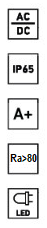 Закладная деталь фундамента необходимый элемент для установки опор наружного освещения, обеспечивающий устойчивость конструкции в любых условиях эксплуатации. Применение закладной детали позволяет упростить установку и демонтаж опор освещения для последующей замены или ремонта. При этом ни закладная деталь, ни опора не повреждаются.Установка закладной детали осуществляется в буровую скважину с гравийной подушкой, которая впоследствии заполняется бетоном. Затем к закладной детали крепят фланцевую опору освещения. Ввод питающего кабеля происходит через подземное окно в закладной детали.Длина и диаметр закладной детали подобраны с учетом нагрузок от опоры, а также климатических и геологических особенностей региона эксплуатации.КСС светильникаДМощность, Вт21Световой поток, Лм2310Цветовая температура, К3000, 4000, 5000Эффективность, Лм/Вт110Индекс цветопередачи, Ra80Степень защиты IP65Тип светодиодовOSRAMГабаритные размеры, ДхШхВ170x170x(500/800/1000/1200)Масса, кгКлиматическое исполнениеУ1Наименование Световой поток, ЛмЦветовая температура, КМощность, ВтЛм/ВтВысота, ммМасса, кгD- Park B3 21-3000К-D23103000211105009D- Park B3 21-3000К-D231030002111080012D- Park B3 21-3000К-D2310300021110100014D- Park B3 21-3000К-D2310300021110120016D- Park B3 21-4000К-D23104000211105009D- Park B3 21-4000К-D231040002111080012D- Park B3 21-4000К-D2310400021110100014D- Park B3 21-4000К-D2310400021110120016D- Park B3 21-5000К-D23105000211105009D- Park B3 21-5000К-D231050002111080012D- Park B3 21-5000К-D2310500021110100014D- Park B3 21-5000К-D2310500021110120016